ОФИЦИАЛЬНОЕ ОПУБЛИКОВАНИЕАдминистрация сельского поселения Шентала муниципального района Шенталинский Самарской областиПОСТАНОВЛЕНИЕ от 15.04.2024 г. № 17-пОб установлении особого противопожарного режима на территории сельского поселения Шентала муниципального района Шенталинский Самарской областиВ соответствии со статьёй 30 Федерального закона от 21 декабря 1994 года N69-ФЗ «О пожарной безопасности», статьёй 12 Закона Самарской области от 11 октября 2005 года N177-ГД «О пожарной безопасности», постановлением Правительства Самарской области от 12 апреля 2024 года N261 «Об особом противопожарном режиме на территории Самарской области», в целях обеспечения на территории сельского поселения Шентала муниципального района Шенталинский Самарской области пожарной безопасности Администрация сельского поселения Шентала муниципального района Шенталинский Самарской области ПОСТАНОВЛЯЕТ: 1. Установить особый противопожарный режим на территории сельского поселения Шентала муниципального района Шенталинский Самарской области с 15 апреля 2024 года по 15 октября 2024 года.2. В период особого противопожарного режима на территории сельского поселения Шентала муниципального района Шенталинский Самарской области:-	запретить проведение пала сухой травы (стерни) и пожнивных остатков, за исключением контролируемых отжигов, осуществляемых подведомственными учреждениями министерства лесного хозяйства, охраны окружающей среды и природопользования Самарской области.3. При	наступлении III - V классов пожарной опасности в хвойных лесах и при наступлении IV - V классов пожарной опасности в иных лесах по условиям погоды:-	ограничить въезд транспортных средств и пребывание граждан в лесах, а также проведение работ, связанных с разведением огня в лесном фонде;-	запретить применение пиротехнических изделий и огневых эффектов в зданиях (сооружениях) и на открытых территориях.4. Обеспечить:-	осуществление мер особого противопожарного режима, указанных в пункте 2 настоящего постановления, на соответствующих территориях;-	соблюдение положений постановления Правительства Российской Федерации от 16.09.2020 года №1479 «О противопожарном режиме».5. Во взаимодействии с Шенталинским управлением ГБУ Самарской области «Самаралес» (Мокшановым С.П.), отделением МВД России по Шенталинскому району (Антиповым А.П.), отделом надзорной деятельности и профилактической работы ГУ МЧС России по Самарской области по муниципальным районам Челно - Вершинский и Шенталинский (Чумаковым А.Г.), муниципальным учреждением Отдел по вопросам семьи, материнства и детства Администрации муниципального района Шенталинский СО (Касимовой Т.П.), ГКУ СО «Комплексный центр социального обслуживания населения Северного округа» отделение м.р. Шенталинский (Герасимовой Н.А.):-	организовать информирование населения о правилах пожарной безопасности, порядке использования открытого огня и разведения костров на территории населенного пункта, на землях сельскохозяйственного назначения и лесах;-	организовать рейды по местам летнего отдыха граждан с целью пресечения возможных нарушений требований пожарной безопасности;-	организовать проведение собраний граждан с целью инструктажа населения по вопросам обеспечения пожарной безопасности;-организовать обходы жителей частного сектора с целью проведения разъяснительной работы по предупреждению пожаров, обращая особое внимание на места проживания малоимущих семей, социально неадаптированных групп населения и т.п.;-	обеспечить выполнение мероприятий по предотвращению распространения пожара на населённые пункты и отдельно расположенные объекты в части устройства минерализованных полос (опашка), скашивания сухой травы;-	организовать уборку и вывоз мусора (отходов) с территорий населённых; пунктов и организаций;-	организовать снос, при наличии бесхозных строений;-	запретить сжигание мусора и отходов на территориях населённых пунктов, организаций и частных предпринимателей, вне установленных специальных площадок;-	обеспечить территории населённых пунктов, организаций водоснабжением для нужд пожаротушения и связью, территории сельских населённых пунктов - средствами звуковой сигнализации для оповещения людей в случае пожара;-	организовать подготовку водовозной и землеройной техники к использованию для нужд пожаротушения по требованию государственной противопожарной службы;-	организовать в необходимых размерах резервный фонд горюче-смазочных материалов и огнетушащих средств;- закрепить за каждым домовым хозяйством граждан один из видов противопожарного инвентаря (ведро, багор, лопата, лестница, топор из соотношения 6:1:1:1:1 на каждые 10 домов);-	организовать на территории населённых пунктов, а также на территории иных категорий земель, специальные площадки для складирования сухой травянистой растительности, пожнивных остатков, валежника, порубочных остатков, мусора и других горючих материалов, в том числе организовать вывоз данных отходов;-определить допустимые места и (или) способы разведения костров, а также порядок сжигания мусора, травы, листвы и иных отходов, материалов или изделий, в том числе использования мангалов (жаровен).6. Рекомендовать руководителям организаций и предприятий независимо от их организационно-правовых форм и форм собственности:-	провести внеплановые противопожарные инструктажи и дополнительные практические занятия для работников по отработке действий при возникновении пожаров и эвакуации из зданий (сооружений);-	привести в исправное состояние источники противопожарного водоснабжения и первичные средства пожаротушения.7. Настоящее постановление опубликовать в газете «Вестник поселения Шентала» и разместить на официальном сайте Администрации сельского поселения Шентала муниципального района Шенталинский Самарской области в информационно-телекоммуникационной сети «Интернет» http://shentala63.ru/.8. Настоящее постановление вступает в силу со дня его опубликования.Глава сельского поселения Шенталамуниципального района Шенталинский Самарской области                                                                 В.И. МиханьковПОСТАНОВЛЕНИЕ от 16.04.2024 г. № 18-пОб утверждении Устава Муниципального бюджетного учреждения сельского поселения Шентала муниципального района Шенталинский Самарской области «Благоустройство»В связи с реорганизацией Муниципального унитарного предприятия сельского поселения Шентала муниципального района Шенталинский Самарской области «Благоустройство» в форме преобразования в Муниципальное бюджетное учреждение сельского поселения Шентала муниципального района Шенталинский Самарской области «Благоустройство» на основании постановления Администрации сельского поселения Шентала муниципального района Шенталинский Самарской области от 09.01.2024 г. №3-п «О реорганизации муниципального унитарного предприятия сельского поселения Шентала муниципального района Шенталинский Самарской области «Благоустройство»» Администрация сельского поселения Шентала муниципального района Шенталинский Самарской областиПОСТАНОВЛЯЕТ: 1. Утвердить Устав Муниципального бюджетного учреждения сельского поселения Шентала муниципального района Шенталинский Самарской области «Благоустройство» (прилагается).2. Настоящее постановление опубликовать в газете «Вестник поселения Шентала» и разместить на официальном сайте Администрации сельского поселения Шентала муниципального района Шенталинский Самарской области в информационно-телекоммуникационной сети «Интернет» http://shentala63.ru/.3. Настоящее постановление вступает в силу со дня его опубликования.Глава сельского поселения Шенталамуниципального района Шенталинский Самарской области                                                                 В.И. МиханьковНомер телефона для сообщений в целях предотвращения террористической и экстремистской деятельности 8 (84652) 2-17-572024вторник16 апреля№ 8 (386)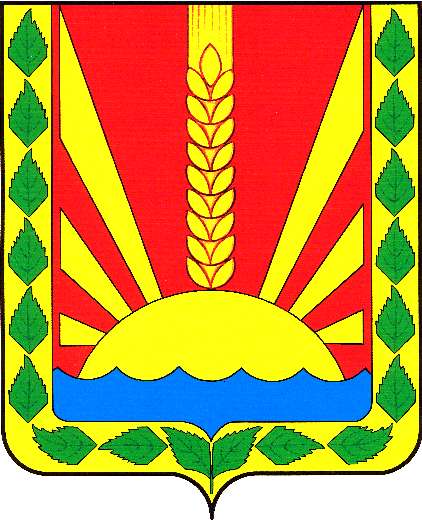 Учрежден решением Собрания представителей сельского поселения Шентала муниципального района Шенталинский Самарской области № 134 от 25.02.2010 г.Соучредители:1. Администрация сельского поселения Шентала муниципального района Шенталинский Самарской области; (446910, Самарская область, Шенталинский район, ст. Шентала, ул. Вокзальная, 20);2. Собрание представителей сельского поселения Шентала муниципального района Шенталинский Самарской области (446910, Самарская область, Шенталинский район, ст. Шентала, ул. Вокзальная, 20).Напечатано в АСП Шентала муниципального района Шенталинский Самарской области.446910, Самарская область, Шенталинский район, ст. Шентала, ул. Вокзальная, 20. Тираж 100 экземпляров. Бесплатно.Периодичность выпуска газеты «Вестник поселения Шентала»- не реже одного раза в месяц.